План работы службы медиации (примирения) МБДОУ – детский сад комбинированного вида № 4 «Сказка» на 2020-2021 учебный годЦель:	снижение количества конфликтов через внедрение модели реализации восстановительных технологий в систему профилактики конфликтных ситуаций в дошкольной среде; создание условий успешной социализации несовершеннолетних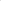  Задачи:Установление порядка организации и проведения восстановительных программ.Мониторинг реализации восстановительных процедур в МБДОУ. Создание информационного поля о восстановительных технологиях и реализации программ в МБДОУ. Реализация восстановительных  программ.МероприятиеМероприятиеМероприятиеЦелевая группаЦелевая группаЦелевая группаСроки проведенияОтветственныйОтветственныйОтветственный1.Проведение программ восстановительной медиации1.Проведение программ восстановительной медиации1.Проведение программ восстановительной медиации1.Проведение программ восстановительной медиации1.Проведение программ восстановительной медиации1.Проведение программ восстановительной медиации1.Проведение программ восстановительной медиации1.Проведение программ восстановительной медиации1.Проведение программ восстановительной медиации1.Проведение программ восстановительной медиации1.Проведение программ восстановительной медиации1Проведение процедур восстановительной медиации по запросам родителей (законных представителей) педагогов МБДОУПроведение процедур восстановительной медиации по запросам родителей (законных представителей) педагогов МБДОУПроведение процедур восстановительной медиации по запросам родителей (законных представителей) педагогов МБДОУПедагоги МБДОУ родители (законные представители), воспитанники МБДОУПедагоги МБДОУ родители (законные представители), воспитанники МБДОУПедагоги МБДОУ родители (законные представители), воспитанники МБДОУВ течение учебного годаПредседатель, члены службы дошкольной медиацииПредседатель, члены службы дошкольной медиацииПредседатель, члены службы дошкольной медиации2.Проведение профилактической работы2.Проведение профилактической работы2.Проведение профилактической работы2.Проведение профилактической работы2.Проведение профилактической работы2.Проведение профилактической работы2.Проведение профилактической работы2.Проведение профилактической работы2.Проведение профилактической работы2.Проведение профилактической работы2.Проведение профилактической работы2323Проведение занятий (тематических бесед) по толерантности со старшими дошкольникамиВыступления на педагогических советах и родительских собраниях по тематике бесконфликтного общения между детьми дошкольного возраста и взрослымиВоспитанники старшей и подготовительной групп МБДОУПедагоги МБДОУВоспитанники старшей и подготовительной групп МБДОУПедагоги МБДОУВоспитанники старшей и подготовительной групп МБДОУПедагоги МБДОУВ течение учебного годаЕжеквартальноВ течение учебного годаЕжеквартальноВ течение учебного годаЕжеквартальноСтарший воспитатель, психологПедагоги МБДОУродителиСтарший воспитатель, психологПедагоги МБДОУродители3.Участие в районных и областных мероприятиях (семинары, вебинары  и тд.)3.Участие в районных и областных мероприятиях (семинары, вебинары  и тд.)3.Участие в районных и областных мероприятиях (семинары, вебинары  и тд.)3.Участие в районных и областных мероприятиях (семинары, вебинары  и тд.)3.Участие в районных и областных мероприятиях (семинары, вебинары  и тд.)3.Участие в районных и областных мероприятиях (семинары, вебинары  и тд.)3.Участие в районных и областных мероприятиях (семинары, вебинары  и тд.)3.Участие в районных и областных мероприятиях (семинары, вебинары  и тд.)3.Участие в районных и областных мероприятиях (семинары, вебинары  и тд.)3.Участие в районных и областных мероприятиях (семинары, вебинары  и тд.)3.Участие в районных и областных мероприятиях (семинары, вебинары  и тд.)4Участие в районных и областных мероприятиях (семинары, вебинары и др.), касающихся организационной и содержательной части работы службы медиацииУчастие в районных и областных мероприятиях (семинары, вебинары и др.), касающихся организационной и содержательной части работы службы медиацииУчастие в районных и областных мероприятиях (семинары, вебинары и др.), касающихся организационной и содержательной части работы службы медиацииУчастие в районных и областных мероприятиях (семинары, вебинары и др.), касающихся организационной и содержательной части работы службы медиацииМедиатор,Педагоги МБДОУМедиатор,Педагоги МБДОУВ течение учебного годаВ течение учебного годаВ течение учебного годаКовалёва Елена Владимировна;Изотикова Наталья Александровна;Ломовцева Оксана Владимировна